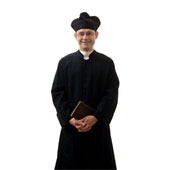 « Le Curé d'un village perché en Provence » 
 Il est midi : le curé d'un village perché en Provence descend à vélo depuis l'église en direction du resto Chez Marius.
 Ses freins lâchent et, horreur, il fonce droit vers les murs des premières maisons."Mon Dieu, faites quelque chose, je vais mourir fracassé."
 Une dame sort de son mas et répand le contenu de sa boîte de poudre d''Ajax sur le chemin. Arrivé à cette hauteur le vélo s'arrête et le curé est sauvé."Oh miracle, merci Madame, mais comment est-ce possible ?""C'est très simple, Ajax est la meilleure poudrearrêt curé.."
"En remerciement, dit le curé, je vous offre un lunch Chez Marius".
"Merci mais mon mari Jean vient de décéder et ce midi je vais au cimetière auprès de sa tombe"."Quel grand malheur, je vous accompagne et je prierai avec vous."Près de la tombe, la dame s'agenouille et fond en larmes. Le curé sort une fiole de sa poche et en répand quelques gouttes sur la pierre tombale. Dans un bruit de tonnerre celle-ci s'ouvre et Jean réapparait, bien vivant ! 
"Un miracle, j'ai retrouvé mon Jean, mais comment est-ce possible" 
"C'est très simple, Cif est le meilleur déterre Jean."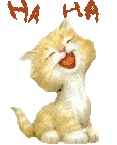 